3rd Annual WVU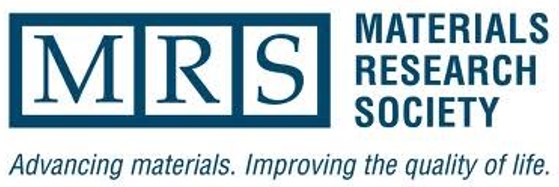 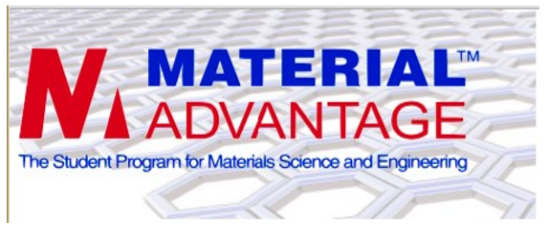 Mountaineer Maker's ChallengeSponsored by the WVU Chapters of the 
Materials Advantage & Materials Research SocietyWhat is the Maker’s Challenge? 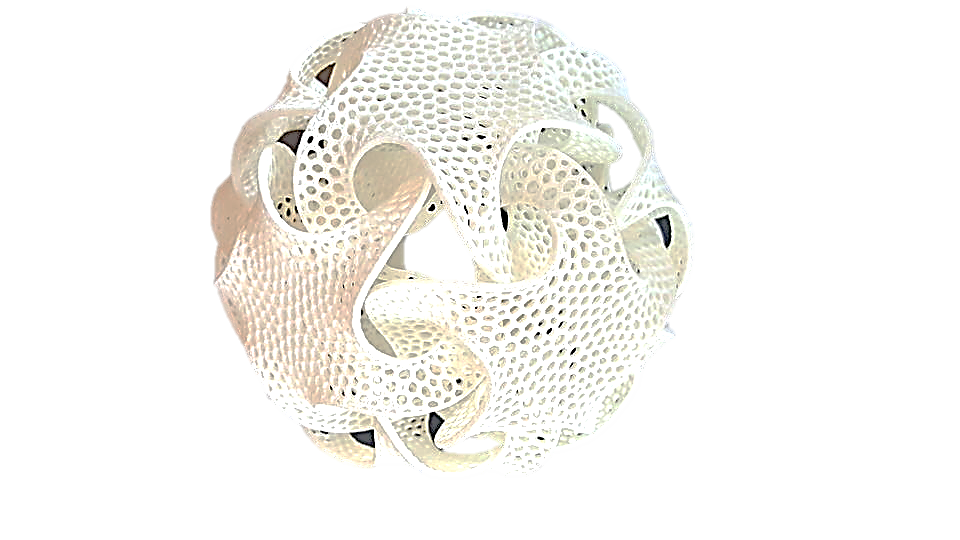 A 3D Printing Competition! 
To create and 3D print a unique design 
Submissions will be judged via open voting and design criteriaWhat are the Challenge Categories?Creative Artistic DesignEngineering AssemblyBridge Design ChallengeHow to Register?See the MA/MRS website: Here you can download the registration form & read more 
about the competition guidelines & rules!Early Registration: $5  Registration at Event: $83D Printing Services available through MA/MRS ($0.20/cm3 printing vol.)For More Information:Email your registration with any questions to: 